บันทึกข้อความ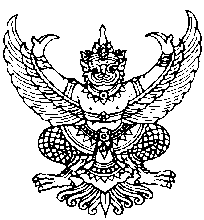 ส่วนราชการ…......สำนักบริการวิชาการและจัดหารายได้...มหาวิทยาลัยราชภัฏกำแพงเพชร.....…………………ที่………………………………วันที่………………………....พ.ศ.2562........……........……............…...………..………………..เรื่อง…ขออนุญาตจัดกิจกรรม ตามโครงการยกระดับคุณภาพการเรียนรู้ด้านการอ่าน การเขียนและการคิดวิเคราะห์ของนักเรียนในระดับการศึกษาขั้นพื้นฐานเรียน อธิการบดีมหาวิทยาลัยราชภัฏกำแพงเพชรตามที่มหาวิทยาลัยราชภัฏกำแพงเพชร ได้ดำเนินโครงการยกระดับคุณภาพการเรียนรู้ด้านการอ่าน การเขียนและการคิดวิเคราะห์ของนักเรียนในระดับการศึกษาขั้นพื้นฐาน โดยได้คัดเลือกโรงเรียนเป้าหมายร่วมกับสำนักงานเขตพื้นที่การศึกษาประถมศึกษาของจังหวัด และมหาวิทยาลัยฯ มีคำสั่งแต่งตั้งคณะกรรมการดำเนินงานโครงการ ตามคำสั่งมหาวิทยาลัยราชภัฏกำแพงเพชร ที่ 242 / 2562 สั่ง ณ วันที่ 14 กุมภาพันธ์ พ.ศ.2562 ไปแล้วนั้น  อนึ่ง โรงเรียน...............................อำเภอ..........................จังหวัด....................เป็นโรงเรียนเป้าหมายตามโครงการดังกล่าว จึงกำหนดจัดกิจกรรม........(ระบุกิจกรรม เช่น การประชุม การฝึกทักษะการอ่าน          การเขียน การคิดวิเคราะห์ ค่ายวิชาการ สัปดาห์ส่งเสริมการอ่าน ฯลฯ .....................) โดยมีวัตถุประสงค์                   เพื่อ.....................................................โดยกำหนดจัดกิจกรรมดังกล่าวในวันที่..................................                  เวลา..............................ณ........................................... ในการนี้ เพื่อให้เป็นไปตามวัตถุประสงค์ที่กำหนดไว้ จึงขออนุญาตจัดกิจกรรม..............................            และขออนุมัติเบิกค่าใช้จ่ายจากงบประมาณโครงการอ่านออกเขียนได้เพื่อสร้างเสริมสุขภาวะสำหรับนักเรียน            รหัสกิจกรรม 107A01370154 โดยมีค่าใช้จ่ายรวมเป็นเงิน............................บาท (...............................ระบุตัวหนังสือด้วย) ดังนี้ค่าอาหารว่าง จำนวน......คน จำนวน......มื้อ มื้อละ 35 บาท  	เป็นเงิน	....................บาทค่าอาหารกลางวัน จำนวน......คน จำนวน......มื้อ มื้อละ 100 บาท  	เป็นเงิน	....................บาทค่าตอบแทนวิทยากร จำนวน.....คน จำนวน.....ชั่วโมง ชั่วโมงละ 600 บาท	เป็นเงิน......บาทค่าวัสดุประกอบการจัดกิจกรรม   จำนวน.............................บาทจึงเรียนมาเพื่อโปรดพิจารณา (...................................................................)กรรมการดำเนินงานโครงการโรงเรียน.................................